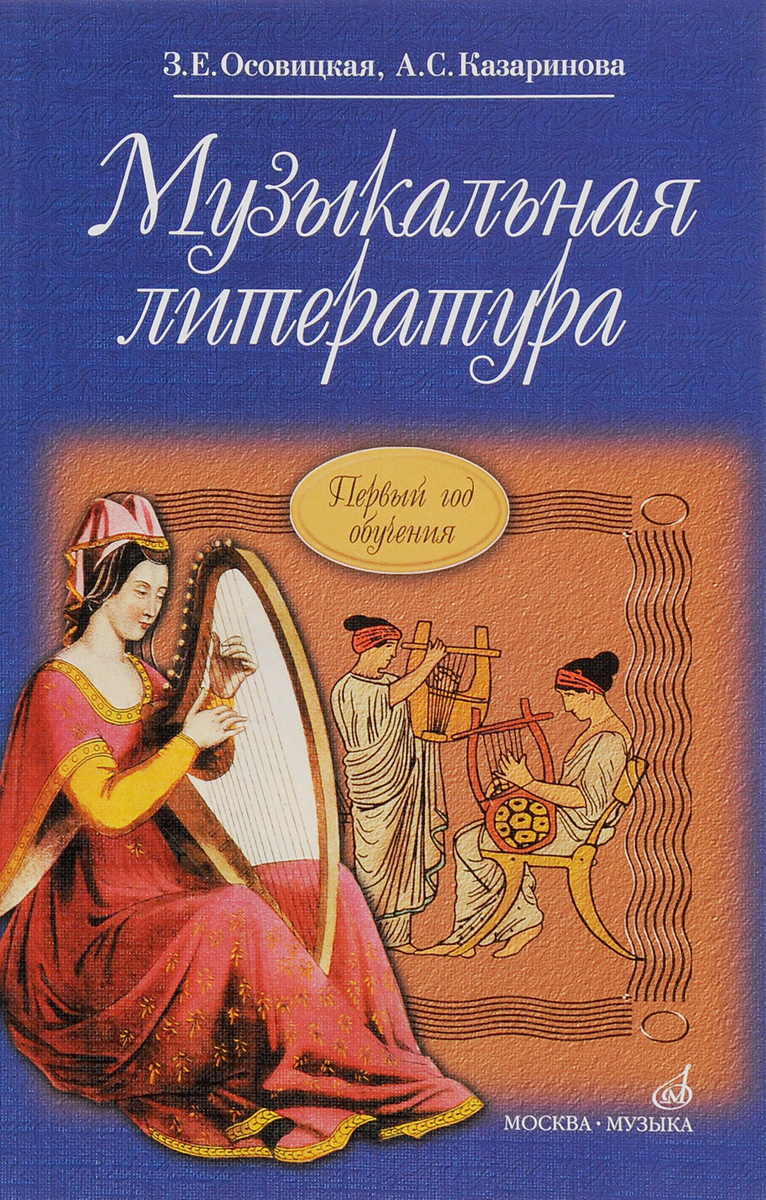 Преподаватель Беседина Людмила Васильевна                                                           Предмет «Основы музыкальной литературы»                                                                             2 класс ОРВнимание! Занимаемся по учебнику З.Е. Осовицкая, А.С. Казаринова «Музыкальная литература» Первый год обученияЗадание №2 на неделю 20-27 апреляТема: П.И.Чайковский Балет «Щелкунчик»Прочитать следующее либретто балета «Щелкунчик»:                                                   Пролог               В канун Рождества, в красивом доме доктора Штальбаума начинают собираться гости. За взрослыми на цыпочках следуют девочки с куклами и маршируют мальчики с саблями.                                                 Действие I              Дети доктора Штальбаума, Мари и Фриц, как и другие дети, с нетерпением ждут подарков. Последний из гостей — Дроссельмейер. Его способность оживлять игрушки не только забавляет детей, но и пугает их. Дроссельмейер снимает маску. Мари и Фриц узнают своего любимого крёстного. Мари хочет поиграть с куклами, но с огорчением узнаёт, что они все убраны.              Чтобы успокоить девочку, крёстный дарит ей Щелкунчика. Странное выражение лица куклы забавляет её. Фриц нечаянно ломает куклу, и Мари расстроена. Она укладывает полюбившуюся ей куклу спать. Фриц вместе с друзьями надевают маски мышей и начинают дразнить Мари. Праздник заканчивается, и гости танцуют традиционный танец «Гроссфатер», после чего все расходятся по домам. Наступает ночь, и комната, в которой находится ёлка, наполняется лунным светом.               Мари возвращается и обнимает Щелкунчика. И тут появляется Дроссельмейер, но сейчас он уже не крёстный, а добрый волшебник. Он взмахивает рукой, и в комнате всё начинает меняться: стены раздвигаются, ёлка начинает расти, а ёлочные игрушки оживают и становятся солдатиками. Внезапно появляются мыши под предводительством Мышиного Короля. Отважный Щелкунчик ведёт солдатиков в бой.                Щелкунчик и Мышиный Король встречаются в смертельной схватке. Мари видит, что армия мышей превосходит армию солдатиков. В отчаянии она снимает с себя туфельку и со всей силой бросает её в Мышиного Короля. Он напуган и убегает вместе со своим войском. Армия солдатиков победила. Они триумфально несут Мари на плечах к Щелкунчику. Внезапно лицо последнего начинает меняться. Он перестаёт быть Щелкунчиком и превращается в прекрасного Принца. Мари и оставшиеся в живых куклы оказываются под звёздным небом и фантастически красивой ёлкой. Вокруг кружатся снежинки.                                                        Действие II                  Мари и Принц любуются красотой звёздного неба, но внезапно их атакуют мыши, и вновь Принц наносит им поражение. Все танцуют, веселятся и празднуют победу над мышиным войском. Испанская, Арабская, Китайская и Русская куклы благодарят Мари за то, что она спасла им жизнь. Вокруг танцуют прекрасные феи и пажи. Появляется Дроссельмейер и опять меняет всё вокруг. Все готовятся к свадьбе Мари и Принца. Мари просыпается, а Щелкунчик всё ещё у неё в руках. Она сидит в знакомой комнате. Увы, это был всего лишь сказочный сон…Устно рассказать (пересказать) содержание балета.Прочитать внимательно в учебнике текст П. Чайковский «Щелкунчик»  стр.170-183.Письменно ответить на вопросы: «Каково построение балета?  Что означает слово «Дивертисмент»? «Какой новый инструмент используется в оркестре этого балета?» Найти в интернете музыкальные номера из балета «Щелкунчик» -  П.И. Чайковский «Марш», «Арабский танец», «Китайский танец», «Танец пастушков», «Танец феи Драже», прослушать, просмотреть их.Письменно ответить на вопросы №10-12 на странице 183.Найти в интернете сведения: балеты русских композиторов XX века, выдающиеся артисты балета России XX-XI веков.Письменно ответить на вопросы №13-14 на странице 183.Выполненные письменные работы высылать преподавателю по адресу besedinaludmila@yandex.ru  в формате Word                                                               или в виде фото на вотсап по номеру                                                               8-988-756-7890; 8-928-369-86-32Срок исполнения – до 27 апреля включительно